Name of Disease		Doctor: Your Name	Class Period: #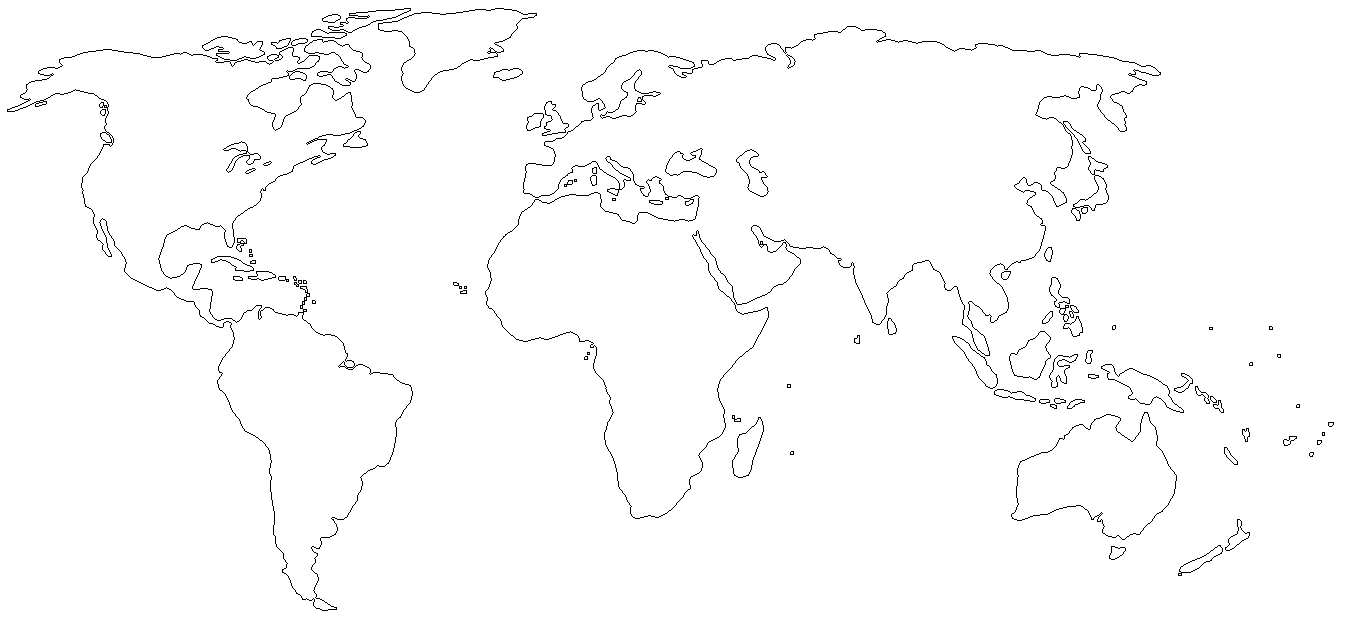 EEconomicSSocialPPoliticalNeNvironmental